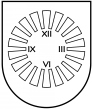 LATVIJAS  REPUBLIKA PRIEKUĻU NOVADA PAŠVALDĪBAReģistrācijas Nr. 90000057511, Cēsu prospekts 5, Priekuļi, Priekuļu pagasts, Priekuļu novads, LV-4126 www.priekuli.lv, tālr. 64107871, e-pasts: dome@priekulunovads.lvLēmumsPriekuļu novada Priekuļu pagastā2019.gada 25.jūlijā								 Nr.324										(protokols Nr.8, 52.p)Par amata vienību likvidēšanu Priekuļu novada pašvaldībā Priekuļu novada dome izskata jautājumu par amata vienību likvidēšanu Priekuļu novada pašvaldībā.Izvērtējot domes rīcībā esošo informāciju un pamatojoties uz likuma “Par pašvaldībām” 21. panta pirmās daļas 27. punktu, 34.pantu, Ministru kabineta noteikumu Nr.1075 “Valsts un pašvaldību institūciju amatu katalogs” 22.punktu, Priekuļu novada domes 2019. gada 23. maija lēmumu Nr. 201 “Par Priekuļu novada pašvaldības amatu klasifikācijas kataloga apstiprināšanu” (protokols Nr.5, 43.p.), Apvienotās finanšu, tautsaimniecības, sociālo lietu jautājumu un izglītības, kultūras un sporta komitejas 2019.gada 25 jūlija (protokols Nr.4) atzinumu par lēmumu, atklāti balsojot: PAR - 12 ( Elīna Stapulone, Juris Sukaruks, Baiba Karlsberga, Aivars Tīdemanis, Dace Kalniņa, Jānis Mičulis, Mārīte Raudziņa, Arnis Melbārdis, Jānis Ročāns, Aivars Kalnietis, Māris Baltiņš, Sarmīte Orehova), PRET – nav, ATTURAS – nav,,  Priekuļu novada dome nolemj:  Likvidēt šādas amata vienības Priekuļu novada pašvaldībā:Amata vienības tiek likvidētas ar lēmuma pieņemšanas dienu.Atbildīgo par lēmuma izpildi noteikt Priekuļu novada pašvaldības izpilddirektoru F.Puņeiko.Domes priekšsēdētāja	(paraksts)							Elīna StapuloneIestādeStruktūrvienībaAmata nosaukumsSaime (apakšsaime), līmenis, mēnešalgu grupaVienādo amatu skaitsMaksimālā mēnešalga euroPriekuļu novada pašvaldībaPriekuļu pagasta bibliotēkaBibliotēku informācijas speciālistsSaime–18.2,  Līmenis – I,6.mēnešalgu grupa 1899Priekuļu novada pašvaldībaSaimnieciskās nodaļasCeļu un ielu uzturēšanas dienestsCeļu uzturēšanas darbu organizatorsSaime–3,  Līmenis – II C,9.mēnešalgu grupa 11190Priekuļu novada pašvaldībaAdministratīvā nodaļa Darba aizsardzības specialistsSaime–18.3,  Līmenis –III,8.mēnešalgu grupa 11093Priekuļu novada pašvaldībaNamu pārvaldes Liepas atbalsta punkts Grāmatvedis Saime–14,  Līmenis –III A,9.mēnešalgu grupa 11110